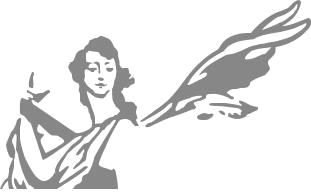 Ignaz-Günther-GymnasiumSeminararbeitThema: Zusätzlich Kurztitel (Nur falls das Thema mehr als 3 Zeilen zu je 44 Zeichen lang ist):    Verfasser/in:			               Leitfach:Seminarkürzel: 			               Lehrkraft:			               Abgabe der schriftlichen Arbeit am:  			                          [Datumsstempel Sekretariat]Präsentation mit Prüfungsgespräch am:                                                    _____._____. 20 _______________________________________________				 Unterschrift der LehrkraftBewertungNotein WortenPunktePunkteschriftliche Arbeitx 3  Abschlusspräsentationx 1                                                                                                         Summe                            Gesamtleistung nach § 29 (7) GSO = Summe : 2 (gerundet)                                                                                                         Summe                            Gesamtleistung nach § 29 (7) GSO = Summe : 2 (gerundet)                                                                                                         Summe                            Gesamtleistung nach § 29 (7) GSO = Summe : 2 (gerundet)                                                                                                         Summe                            Gesamtleistung nach § 29 (7) GSO = Summe : 2 (gerundet)                                                                                                         Summe                            Gesamtleistung nach § 29 (7) GSO = Summe : 2 (gerundet)                                                                                                         Summe                            Gesamtleistung nach § 29 (7) GSO = Summe : 2 (gerundet)                                                                                                         Summe                            Gesamtleistung nach § 29 (7) GSO = Summe : 2 (gerundet)                                                                                                         Summe                            Gesamtleistung nach § 29 (7) GSO = Summe : 2 (gerundet)                                                                                                         Summe                            Gesamtleistung nach § 29 (7) GSO = Summe : 2 (gerundet)                                                                                                         Summe                            Gesamtleistung nach § 29 (7) GSO = Summe : 2 (gerundet)